    КАРАР                      	                                                     ПОСТАНОВЛЕНИЕ 01 октябрь   2021 й.                                № 34                  01 октября    2021г. О внесении изменений в постановление Администрации сельского поселения Сейтяковский сельсовет №4 от 01.02.2021 года "Об утверждении Плана мероприятий по противодействию коррупции в Администрации сельского поселения Сейтяковский сельсовет муниципального района Балтачевский район Республики Башкортостан на 2021 год"В связи с принятием Указа Президента Российской Федерации от 16 августа 2021 года № 478 «О Национальном плане противодействия коррупции на 2021 – 2024 годы», согласно распоряжению Главы Республики Башкортостан от 16 сентября 2021 года № РГ-356 «О внесении изменений в распоряжение Главы Республики Башкортостан от 24 декабря 2018 года № РГ-280 «Об утверждении Плана мероприятий по противодействию коррупции в Республике Башкортостан на 2019-2021 годы», Администрация сельского поселения Сейтяковский сельсовет муниципального района Балтачевский район Республики Башкортостан ПОСТАНОВЛЯЕТ: 1. В наименовании и в пункте 1 постановления слова «на 2021 год» заменить словами «на 2021-2024 годы».2. Внести изменения в приложение постановления Администрации сельского поселения Сейтяковский сельсовет муниципального района Балтачевский район Республики Башкортостан №4 от 01.02.2021 года «Об утверждении Плана мероприятий по противодействию коррупции в Администрации сельского поселения Сейтяковский сельсовет муниципального района Балтачевский район Республики Башкортостан на 2021 год», изложив его в новой редакции.3. Обнародовать настоящее постановление на информационном стенде сельского поселения Сейтяковский сельсовет и разместить на официальном сайте администрации сельского поселения Сейтяковский сельсовет муниципального района Балтачевский район Республики Башкортостан.	4.  Контроль за исполнением настоящего постановления оставляю за собой.Глава сельского поселенияСейтяковский сельсовет                		                     Э.С.ФаюршинаПриложение №1 к постановлению сельского поселения Сейтяковский сельсовет муниципального района Балтачевский район Республики Башкортостан №34 от 01 октября 2021г.ПЛАН мероприятий по противодействию коррупции в Администрации сельского поселения Сейтяковский сельсовет муниципального района Балтачевский район Республики Башкортостан на 2021-2024 годыБАШКОРТОСТАН  РЕСПУБЛИКАҺЫБАЛТАС  РАЙОНЫМУНИЦИПАЛЬ  РАЙОНЫНЫҢ ҺӘЙТӘК  АУЫЛ СОВЕТЫАУЫЛ  БИЛӘМӘҺЕ  ХАКИМӘТЕҮҙәк урамы, 27 й., Һәйтәк ауылы, Балтас районы, Башкортостан Республикаһы, 452984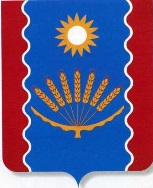 АДМИНИСТРАЦИЯ СЕЛЬСКОГО  ПОСЕЛЕНИЯСЕЙТЯКОВСКИЙ  СЕЛЬСОВЕТМУНИЦИПАЛЬНОГО   РАЙОНАБАЛТАЧЕВСКИЙ  РАЙОНРЕСПУБЛИКИ БАШКОРТОСТАНул. Центральная, д.27, с.Сейтяково, Балтачевский район, Республика Башкортостан, 452984№ п/пСодержание мероприятийИсполнителиСроки исполнения12341Внесение изменений в план по противодействию коррупции в соответствии с национальным планом на 2021 – 2024 годы и с учетом специфики деятельности Администрации сельского поселения Сейтяковский сельсовет муниципального района Балтачевский район Республики БашкортостанАдминистрация сельского поселения01 октября 2021 г.2Разработка и принятие нормативных правовых актов в сфере противодействия коррупции.Администрация сельского поселенияпо мере необходимости3Проведение антикоррупционной экспертизы нормативных правовых актов и проектов нормативных правовых актов. Обеспечение устранения выявленных коррупциогенных факторов. Размещение проектов нормативных правовых актов на официальном сайте АдминистрацииАдминистрация сельского поселенияпостоянно4Проведение мониторинга законодательства и практики правоприменения нормативных правовых актов, в том числе с целью выявления и устранения коррупциогенных факторов.Администрация сельского поселенияпостоянно5Реализация Комплекса организационных, разъяснительных и иных мер по соблюдению муниципальными служащими Администрации сельского поселения запретов, ограничений и требований, установленных в целях противодействия коррупции, утвержденного Комиссией по координации работы по противодействию коррупции.Администрация сельского поселенияпостоянно6Проведение анализа соблюдения запретов, ограничений и требований, установленных в целях противодействия коррупции, лицами, замещающими муниципальные должности, должности муниципальной службы.Администрация сельского поселенияпостоянно7Обеспечение применения предусмотренных законодательством мер юридической ответственности в каждом случае несоблюдения запретов, ограничений и требований, установленных в целях противодействия коррупции. Освещение информации о фактах нарушений и принятых мерах ответственности.Администрация сельского поселенияпостоянно8Принятие мер по недопущению нецелевого использования бюджетных ассигнований федерального бюджета, выделяемых на проведение противоэпидимических мероприятий, в том числе на противодействие распространению новой коронавирусной инфекции (COVID-19), а также на реализацию национальных проектов, предусмотренных Указом Президента Российской Федерации от 7 мая 2018 года № 204 «О национальных целях и стратегических задачах развития Российской Федерации на период 2024 года», обратив особое внимание на выявление и пресечение фактов предоставления аффилированным коммерческим структурам неправомерных преимуществ и оказания им содействия в иной форме должностными лицами государственных органов Республики Башкортостан и органов местного самоуправления Республики Башкортостан.Администрация сельского поселенияпостоянно9Обеспечение использования специального программного обеспечения "Справки БК" всеми лицами, претендующими на замещение должностей или замещающими должности, осуществление полномочий по которым влечет за собой обязанность представлять сведения о своих доходах, расходах, об имуществе и обязательствах имущественного характера, о доходах, расходах, об имуществе и обязательствах имущественного характера своих супругов и несовершеннолетних детей, при заполнении справок о доходах, расходах, об имуществе и обязательствах имущественного характера.Администрация сельского поселенияпостоянно10Проведение анализа сведений о доходах, расходах, об имуществе и обязательствах имущественного характера представленных муниципальными служащими.Администрация сельского поселенияежегодно, до 1 июля текущего года11Проведение анализа сведений (в части, касающейся профилактики коррупционных правонарушений), представленных кандидатами на должности в органах местного самоуправления.Администрация сельского поселенияпо мере необходимости12Принятие мер по повышению эффективности контроля за соблюдением лицами, замещающими муниципальные должности, должности муниципальной службы, требований законодательства о противодействии коррупции, касающихся предотвращения и урегулирования конфликта интересов, в том числе за привлечением таких лиц к ответственности в случае их несоблюдения.Администрация сельского поселенияпостоянно13Проведение мониторинга участия лиц, замещающих муниципальные должности и должности муниципальной службы, в управлении коммерческими и некоммерческими организациями.Администрация сельского поселенияпостоянно14Актуализация сведений, содержащихся в анкетах, представляемых при назначении лиц, замещающих муниципальные должности, должности муниципальной службы, об их родственниках и свойственниках в целях выявления возможного конфликта интересов.Администрация сельского поселенияпо мере необходимости15Обеспечение своевременного направления в Аппарат Правительства Республики Башкортостан и полноту сведений о применении к лицам, замещающим муниципальные должности, должности муниципальной службы, взыскания в виде увольнения (освобождения от должности) в связи с утратой доверия за совершение коррупционного правонарушения для включения в реестр лиц, уволенных в связи с утратой доверия.Администрация сельского поселенияпостоянно16Повышение квалификации государственных муниципальных служащих, в должностные обязанности которых входит участие в противодействии коррупции.Администрация сельского поселенияежегодно17Обеспечение участия лиц, впервые поступивших на муниципальную службу и замещающих должности, связанные с соблюдением антикоррупционных стандартов, в мероприятиях по профессиональному развитию в области противодействия коррупции.Администрация сельского поселенияне позднее одного года со дня поступления на службу18Обеспечение участия муниципальных служащих, работников, в должностные обязанности которых входит участие в проведении закупок товаров, работ, услуг для обеспечения государственных (муниципальных) нужд, в мероприятиях по профессиональному развитию в области противодействия коррупции, в том числе их обучение по дополнительным профессиональным программам в области противодействия коррупции.Администрация сельского поселенияпо мере необходимости19Направление копий актов прокурорского реагирования о нарушениях антикоррупционного законодательства и ответов на них в Управление Главы РБ по противодействию коррупции Аппарата межведомственного Совета общественной безопасности РБ.Администрация сельского поселенияпостоянно20Рассмотрение не реже одного раза в квартал вопросов правоприменительной практики по результатам вступивших в законную силу решений судов, арбитражных судов о признании недействительными ненормативных правовых актов, незаконными решений и действий (бездействия) государственных органов Республики Башкортостан, органов местного самоуправления и их должностных лиц в целях выработки и принятия мер по предупреждению и устранению причин выявленных нарушений.Администрация сельского поселенияежеквартально21Обеспечение наполнения подразделов, посвященных вопросам противодействия коррупции, официальных сайтов в соответствии с требованиями Указа Президента Республики Башкортостан от 29.04.2014 № УП-108 «О требованиях к размещению и наполнению подразделов, посвященных вопросам противодействия коррупции, официальных сайтов государственных органов Республики Башкортостан»Администрация сельского поселенияпостоянно22Проведение мониторинга коррупционных проявлений посредством анализа жалоб и обращений граждан и организаций, а также публикаций в СМИ и социальных сетях, своевременное их рассмотрение и принятие мер по указанным фактам.Администрация сельского поселенияпостоянно23Проведение мероприятий, посвященных Международному дню борьбы с коррупцией.Администрация сельского поселенияежегодно в декабре24Проведение на официальных сайтах в информационно-телекоммуникационной сети Интернет онлайн-опросов посетителей сайта об их мнении об уровне коррупции в сельском поселении, и эффективности принимаемых антикоррупционных мер.Администрация сельского поселенияежегодно до 30 апреля25Привлечение членов общественных советов к осуществлению контроля за выполнением мероприятий, предусмотренных планами (программами) по противодействию коррупции.Администрация сельского поселенияпостоянноПроведение анализа на предмет аффилированности либо наличия иных коррупционных проявлений между должностными лицами заказчика и участника закупок. Обеспечение проведения аналогичного анализа в подведомственных организациях. В случаях выявления признаков коррупционных проявлений организация и проведение проверок соблюдения требований о предотвращении конфликта интересов, а также информирование контрольных органовАдминистрация сельского поселенияпостоянно